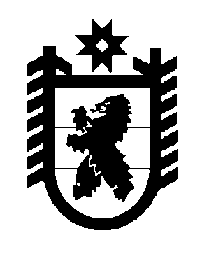 Российская Федерация Республика Карелия    ПРАВИТЕЛЬСТВО РЕСПУБЛИКИ КАРЕЛИЯПОСТАНОВЛЕНИЕот  28 октября 2016 года № 388-Пг. Петрозаводск О внесении изменений в Положение о Государственном комитете Республики Карелия по управлению государственным имуществом и организации закупокПравительство Республики Карелия п о с т а н о в л я е т:Внести в Положение о Государственном комитете Республики Карелия по управлению государственным имуществом и организации закупок, утвержденное постановлением Правительства Республики Карелия от 25 ноября 2010 года № 274-П «Об утверждении Положения о Государственном комитете Республики Карелия по управлению государственным имуществом и организации закупок» (Собрание законодательства Республики Карелия, 2010, № 11, ст. 1476; 2011, № 9,               ст. 1454; № 12, ст. 2082; 2012, № 3, ст. 450; № 4, ст. 651; № 7, ст. 1344; № 9, ст. 1619; № 11, ст. 2027; № 12, ст. 2236; 2013, № 2, ст. 250; № 10, ст. 1855;              № 12, ст. 2282, 2289; 2014, № 3, ст. 402, 405; № 4, ст. 598; № 7, ст. 1288; 2015, № 6, ст. 1143; № 12, ст. 2371, 2416; Официальный интернет-                портал правовой информации (www.pravo.gov.ru), 14 апреля 2016 года,       № 1000201604140003;  11 июля 2016 года, № 1000201607110001), следующие изменения:1) в абзаце третьем пункта 1 слова «управления и распоряжения в соответствии с федеральным законодательством и законодательством Республики Карелия земельными участками, государственная собственность на которые не разграничена» заменить словами «предоставления в соответствии с федеральным законодательством и законодательством Республики Карелия земельных участков, государственная собственность на которые не разграничена»;2) в пункте 9:подпункт 29 признать утратившим силу;дополнить подпунктом 3510 следующего содержания:«3510) заключает соглашения об установлении сервитута в отношении земельного участка, находящегося в собственности Республики Карелия или государственная собственность на который не разграничена;»;подпункты 37, 38 признать утратившими силу.Исполняющий обязанностиГлавы Республики Карелия                                                         О.В. Тельнов